Муниципальное общеобразовательное учреждение города Джанкоя Республики Крым«Школа-гимназия «№6»Р А Б О Ч А Я  П Р О Г Р А М М Акурса внеурочной деятельности  «Ментальная арифметика. 4 класс»Класс: 4 - ГУровень образования: начальное общее образованиеСрок реализации программы - 2019/2020 гг.Количество часов по учебному плану: всего – 34 ч/год; 1ч/неделюПланирование составлено на основе: Федерального государственного образовательного стандарта начального общего образования (Приказ Министерства образования и науки Российской Федерации от 31.12.2015 №1576 «О внесении изменений в федеральный государственный образовательный стандарт начального общего образования, утвержденный приказом Министерства образования и науки Российской Федерации от 06.10.2009 №373»), Примерной основной образовательной программы начального общего образования (протокол от 8 апреля 2015г. №1/15), авторской программы Воронцовой М. «Математический гений: методика считать – раньше, чем ходить», 2013г., Основной образовательной программы НОО МОУ «Школа - гимназия №6», учебному плану МОУ «Школа – гимназия №6», Положения о рабочей программе МОУ «Школа-гимназия  №6» (Приказ №111 от 29.03.2017 г.).Рабочую программу составила Буркацкая А.Э.,учитель начальных классов высшей квалификационной категории2019 г.ПЛАНИРУЕМЫЕ РЕЗУЛЬТАТЫ ОСВОЕНИЯ КУРСАВНЕУРОЧНОЙ ДЕЯТЕЛЬНОСТИЛичностные результаты освоения программы должны отражать:1) сформированность основ самовоспитания в соответствии с общечеловеческими ценностями;толерантное сознание и поведение в поликультурном мире, готовность и способность вести диалог с другими людьми, достигать в нём взаимопонимания, находить общие цели и сотрудничать для их достижения;навыки сотрудничества со сверстниками, детьми младшего возраста, взрослыми в образовательной, общественно полезной, учебно-исследовательской, проектной и других видах деятельности.Метапредметные результаты:умение самостоятельно определять цели деятельности и составлять планы деятельности; самостоятельно осуществлять, контролировать и корректировать деятельность;умение продуктивно общаться и взаимодействовать в процессе совместной деятельности, учитывать позиции других участников деятельности, эффективно разрешать конфликты;способность и готовность к самостоятельному поиску методов решения практических задач, применению различных методов познания;готовность и способность к самостоятельной информационно-познавательной деятельности, включая умение ориентироваться в различных источниках информации,критически оценивать и интерпретировать информацию, получаемую из различных экономических источников;умение использовать средства информационных и коммуникационных технологий (далее – ИКТ) в решении когнитивных, коммуникативных и организационных задач.Предметными результатами являются формирование следующих умений.Должны уметь:- делать умозаключения из двух суждений, сравнивать, устанавливать закономерности, называть последовательность простых действий;- находить закономерности в расположении фигур по значению двух признаков, решать задачи на логику;- называть противоположные по смыслу слова; решать задачи, решать задачи на смекалку;- решать арифметические ребусы и числовые головоломки, содержащие два действия (сложение и/или вычитание);- составлять истинные высказывания (верные равенства и неравенства);- заполнять магические квадраты размером 3×3;- находить число перестановок не более чем из трёх элементов;- находить число пар на множестве из 3–5 элементов (число сочетаний по 2);- проходить числовые лабиринты, содержащие двое-трое ворот;- объяснять решение задач по перекладыванию спичек с заданным условием и решением;- решать простейшие задачи на разрезание и составление фигур;-научиться считать на абакусе и ментально цепочку примеров на сложение и вычитание в пределах 100;- выполнять умножение в пределах таблиц умножения.Основной показатель качества освоения программы – увеличение скорости счета на воображаемых счетах, личностный рост обучающегося, его самореализация и определение своего места в ученическом коллективе.СОДЕРЖАНИЕ КУРСА ВНЕУРОЧНОЙ ДЕЯТЕЛЬНОСТИВведение в курс ментальной арифметики (3 часа)Вводная часть. Конструкция абакуса. Набор чисел.Ознакомление с методикой ментальная арифметика. История ее возникновения и распространения по миру. Приведение научных данных о влиянии системы ментальная арифметика на развитие мозга и творческих способностей личности. Виды абакуса и его конструкция (большой абакус, маленький абакус). Понятия «братья» и «друзья». Основные правила набора чисел и работы руками («правило большого и указательного пальца»). Использование бусинок для счета от 1 до 9. Выполнение заданий преподавателя (тренера). Интеллектуальная игра «Ice-breaker». Порядок набора двухзначных чисел от 10 до 99 на абакусе. Выполнение заданий преподавателя (тренера). Интеллектуальная игра «Body Code». Повторение пройденного материала. Порядок набора трехзначных чисел на абакусе. Выполнение заданий преподавателя (тренера).Простые вычисления (9 часов)Повторение   набора   чисел   на   абакусе.   Операции   «простое сложение», «простое вычитание». Операции «простое сложение и простое вычитание» на ментальной карте. Повторение порядка набора двухзначных и трехзначных чисел на абакусе. Операция «Простое сложение» на абакусе. Выполнение заданий преподавателя (тренера) в том числе на скорость. Порядок выполнения операции «простое сложение» для двухзначных и трехзначных цифр. Интеллектуальные игры «Сено-солома», «Фрукты- овощи»  из  пособия  «Brain  Fitness».  Интеллектуальные  игры  «Look Look», «Body Code» из пособия «Brain Fitness». Ментальная карта и принцип работы с ней. Выполнение заданий преподавателя (тренера). Интеллектуальная игра «2 города и имя». Повторение сложения одно и двухзначных чисел на ментальной карте и с помощью программы «Абакус». Операция «Простое вычитание» с двухзначными и трехзначными числами на абакусе, с помощью ментальной карты и программы «Абакус». Выполнение заданий преподавателя (тренера) в том числе и с использованием программы «Абакус». Интеллектуальные игры «Робокоп», «33», «Цветные картонки». Операции «простое сложение и простое вычитание» двухзначных чисел на ментальном уровне. Выполнение заданий преподавателя (тренера).Промежуточное тестирование: олимпиада первого уровня. Метод вычисления «Помощь брата» (11 часов)Операции «Сложение и вычитание 5»: Метод «помощь брата». Операции «Сложение и вычитание 5» на ментальной карте. Сложение и вычитание с помощью верхней бусинки 5 («помощь брата»). Выполнение заданий преподавателя  (тренера).  Интеллектуальная  игра  «Body  Code»  из пособия «Brain Fitness». Сложение и вычитание с помощью верхней бусинки 5 на ментальной карте («помощь брата»). Выполнение заданий преподавателя (тренера) с чередованием задач на сложение и вычитание по программе с ментальной картой или без нее (в уме). Переход на ментальный уровень: сложение и вычитание с помощью верхней бусинки 5 («помощь брата»). Проверка счета в уме на сложение и вычитание простым методом и «помощь брата».Промежуточное тестирование: олимпиада второго уровня. Метод вычисления «Помощь друга» (11 часов)Операция «Сложение и вычитание 10»: Метод «помощь друга». Операции «Сложение и вычитание 10»  на ментальной карте. Изучение состава  числа 10 и метода «Сложение с помощью друга +9». Выполнение заданий преподавателя  (тренера).  Повторение  состава  числа  10.  Изучение  метода«Сложение с помощью друга +8». Выполнение заданий преподавателя (тренера). Изучение метода «Сложение с помощью друга +7». Выполнение заданий преподавателя (тренера). Изучение метода «Сложение с помощью друга +6». Выполнение заданий преподавателя (тренера). Изучение метода«Сложение с помощью друга +5». Выполнение заданий преподавателя (тренера). Изучение метода «Сложение с помощью друга +4». Выполнение заданий преподавателя (тренера). Изучение метода «Сложение с помощью друга +3». Выполнение заданий преподавателя (тренера). Изучение метода«Сложение с помощью друга +2». Выполнение заданий преподавателя (тренера). Изучение метода «Сложение с помощью друга +1».Изучение метода «Вычитание с помощью друга -9». Выполнение заданий преподавателя (тренера). Изучение метода «Вычитание с помощью друга - 8».    Выполнение    заданий    преподавателя    (тренера).    Изучение   метода«Вычитание с помощью друга - 7». Выполнение заданий преподавателя (тренера). Изучение метода «Вычитание с помощью друга - 6». Выполнение заданий преподавателя (тренера). Изучение метода «Вычитание с помощью друга - 5». Выполнение заданий преподавателя (тренера). Изучение метода «Вычитание с помощью друга - 4». Выполнение заданий преподавателя (тренера). Изучение метода «Вычитание с помощью друга - 3». Выполнение заданий преподавателя (тренера). Изучение метода «Вычитание с помощью друга - 2». Выполнение заданий преподавателя (тренера). Изучение метода«Вычитание с помощью друга - 1». Выполнение заданий преподавателя (тренера).Промежуточное тестирование: олимпиада третьего уровня.ТЕМАТИЧЕСКОЕ ПЛАНИРОВАНИЕКалендарно - тематическое планированиеЛист регистрации изменений к рабочей программе
 курса внеурочной деятельности «Ментальная арифметика. 4 класс»учителя Буркацкой А.Э.РАССМОТРЕНАРАССМОТРЕНА        СОГЛАСОВАНО            УТВЕРЖДЕНА            УТВЕРЖДЕНАна заседании МО учителей внеурочной деятельности и педагогов дополнительного образования МОУ «Школа-гимназия №6» 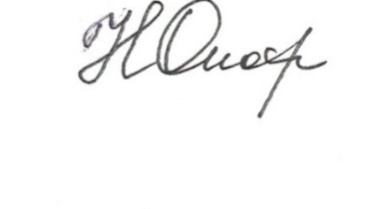 г. Джанкоя (протокол от 30.08.2019 №1)на заседании МО учителей внеурочной деятельности и педагогов дополнительного образования МОУ «Школа-гимназия №6» г. Джанкоя (протокол от 30.08.2019 №1)Заместитель директора по УР       МОУ «Школа-гимназия №6»             г. Джанкоя  ___________  Онорина Н.Н.              30.08.2019                  приказомМОУ «Школа-гимназия № 6»                г. Джанкоя            от 30.08.2019 №341                  приказомМОУ «Школа-гимназия № 6»                г. Джанкоя            от 30.08.2019 №341№Наименование разделов и темУчебные часы1Введение в курс ментальной арифметики.32Простые вычисления.93Метод вычисления «Помощь брата».114Метод вычисления «Помощь друга».11Итого34№Тема урокаКол-во часовДата по плануДатапофактуВведение в курс ментальной арифметики (3 ч)Введение в курс ментальной арифметики (3 ч)Введение в курс ментальной арифметики (3 ч)Введение в курс ментальной арифметики (3 ч)Введение в курс ментальной арифметики (3 ч)1Знакомство с понятием «ментальная арифметика». Конструкция абакуса.106.092Набор двухзначных	чисел на абакусе.113.093Набор трехзначных чисел на абакусе.120.09Простые вычисления (9 ч)Простые вычисления (9 ч)Простые вычисления (9 ч)Простые вычисления (9 ч)Простые вычисления (9 ч)4Повторение набора чисел на абакусе. Операция «простое сложение».227.0904.105Операция «простое сложение»111.106Операция «простое сложение». Операция «простое сложение» на ментальной карте.118.107Операция «простое вычитание»125.108Операция «простое вычитание». Операции «простое сложение» и «простое вычитание» на ментальной карте.108.119Операция «простое вычитание»115.1110Операция «простое вычитание». Операции «простое сложение» и «простое вычитание» на ментальной карте.122.1111Промежуточное тестирование: олимпиада первого уровня. 129.11Метод вычисления «Помощь брата» (11 ч)Метод вычисления «Помощь брата» (11 ч)Метод вычисления «Помощь брата» (11 ч)Метод вычисления «Помощь брата» (11 ч)Метод вычисления «Помощь брата» (11 ч)12Операция «Сложение 5»: Метод «помощь брата»406.1213.1220.1227.1213Операция «Вычитание 5»: Метод «помощь брата»410.0117.0124.0131.0114Операции «Сложение и вычитание	 5»: Метод «помощь брата».107.0215Операции «Сложение  и вычитание 5: Метод «помощь брата». Операции «Сложение и вычитание 5» на ментальной карте: Метод «помощь брата».114.0216Промежуточное тестирование: олимпиада второго уровня.121.02Метод вычисления «Помощь друга» (11 ч)Метод вычисления «Помощь друга» (11 ч)Метод вычисления «Помощь друга» (11 ч)Метод вычисления «Помощь друга» (11 ч)Метод вычисления «Помощь друга» (11 ч)17Операция  «Сложение 10»: Метод «помощь друга»428.0206.0313.0327.0318Операция «Вычитание 10»: Метод «помощь друга»403.0410.0417.0424.0419Операции «Сложение и вычитание 10»: Метод «помощь друга»108.0520Операции «Сложение  и вычитание 10»: Метод «помощь друга». Операции «Сложение и вычитание 10» на ментальной карте: Метод «помощь друга».115.0521Промежуточное тестирование: олимпиада третьего уровня122.05Итого34 № п/пДата измененияПричина измененияСуть измененияКорректирующие действия